VSTUPNÍ ČÁSTNázev komplexní úlohy/projektuRežimy čítače/časovače T1 u ATmega2560Kód úlohy18-u-4/AC61Využitelnost komplexní úlohyKategorie dosaženého vzděláníM (EQF úroveň 4)Skupiny oborů18 - Informatické oboryVazba na vzdělávací modul(y)Mikroprocesorová technika 8 bitůŠkolaStřední škola informatiky, elektrotechniky a řemesel Rožnov pod Radhoštěm, Školní, Rožnov pod RadhoštěmKlíčové kompetenceKompetence k učení, Kompetence k řešení problémů, Matematické kompetence, Digitální kompetenceDatum vytvoření16. 06. 2019 14:25Délka/časová náročnost - Odborné vzdělávání16Délka/časová náročnost - Všeobecné vzděláváníPoznámka k délce úlohyRočník(y)3. ročníkŘešení úlohyCharakteristika/anotaceÚloha je určena k ověření teorie čítače/časovače T1 u mikrokontroléru  ATmega 2560 a tvorby aplikačních programů v asembleru nebo jazyku C s tímto čítačem/časovačem využívajících vývojové prostředí AVR Studio.JÁDRO ÚLOHYOčekávané výsledky učeníŽákzaloží ve vývojovém prostředí AVR Studio projekt v asembleru nebo jazyku C a provede jeho nastavenízpracuje dle zadání do projektu aplikační program, s použitím výpočtu nebo rutiny AVR Calc zadá inicializaci čítače/časovačeprovede překlad programu a jeho simulacivyhodnotí výsledek a odstraní případné chybyprovede ve vývojovém prostření download programu do obvoduvyhodnotí výsledek, při klasifikaci své řešení obhájíSpecifikace hlavních učebních činností žáků/aktivit projektu vč. doporučeného časového rozvrhuMikrokontrolér ATmega 2560 – čítač/časovač T1. Princip čítače, režimy, výstupní porty/piny, programování v asembleru a jazyku C, práce s dokumentací – odborný výklad 6 hodin.Projekt Blikání LED na kitu Atmega 2560. Samostatná práce dle pracovního listu – 3 hodiny.Projekt Generování impulzů na kitu Atmega 2560. Samostatná práce dle pracovního listu – 3 hodiny.Projekt Řízení DC motoru z kitu ATmega 2560. Samostatná práce dle pracovního listu – 4 hodiny.Metodická doporučeníPři teoretickém výkladu žáci synchronně s vyučujícím pracují s dokumentací a vývojovým prostředím.Praktické úlohy zadávat v pořadí se vzrůstající složitostí (Blikání LED na kitu ATmega 2560, Generování impulzů na kitu ATmega 2560, Řízení DC motoru z kitu ATmega 2560).Způsob realizaceKomplexní úloha bude vyučována ve specializované počítačové učebně.PomůckyVybavení počítačové učebny:Počítač učitele, dataprojektor, plátno.Individuální počítače nejlépe pro každého žáka, nanejvýš pro dvojici.Testovací počítač s kitem ATmega 2560.Všechny počítače (učitelský, žákovské i testovací) musí být zapojeny do sítě. Každý žák na svém pracovišti pracuje dle zadání. Výsledný program pak uloží na serveru ve svém adresáři, v připravené doméně. Tento program je pak k dispozici pouze pro čtení z počítače učitelského a testovacího.Všechny počítače musí mít nainstalován program AVR Studio 5 nebo 6.Testovací pracoviště musí disponovat DC motorkem s H mostem. Pokud to DC motor vyžaduje, je nutné připravit i vhodný napájecí zdroj. Pokud na kitu nejsou k dispozici vhodné led nebo tlačítka, musí být připravena externě.V učebně musí být k dispozici dvoukanálový osciloskop.VÝSTUPNÍ ČÁSTPopis a kvantifikace všech plánovaných výstupůŽáci mají splnit tři úlohy, v nichž použijí čítač T1 v mikrokontroléru ATmega 2560:Blikání LED na kitu ATmega 2560Generování impulzů na kitu ATmega 2560Řízení DC motoru z kitu ATmega 2560První dvě úlohy jsou určeny pro programování v asembleru, třetí úloha je pak určena pro programování v jazyku C.Kritéria hodnoceníKaždá úloha je hodnocena samostatně dle popsaných kritérií v příloze hodnocení úlohy.Hodnocení každé úlohy je bráno se stejnou váhou. Celková známka se vypočítává průměrem ze splnění všech tří úloh s tím, že každý úkol musí splnit minimálně na hodnocení dostatečná.Doporučená literaturaPoznámkyTeoretická část úlohy bude řešena ve skupině max. 30 žáků. Praktická část může být řešena buď individuálně, nebo ve skupinách max. 2 žáků.Pro úspěšné řešení úlohy je vhodné, aby žáci úspěšně zvládli výuku předmětu Číslicová technika.Současně je nutné, aby žáci zvládli úvodní část modulu Mikroprocesorová technika 8 bitů a měli alespoň základní znalosti programování v jazyku C.Obsahové upřesněníOV RVP - Odborné vzdělávání ve vztahu k RVPPřílohyHodnoceni-ulohy_Rizeni-DC-motoru-z-kitu-ATmega-2560.docxPracovni-list_Rizeni-DC-motoru-z-kitu-ATmega-2560.docxHodnoceni-ulohy_Generovani-impulzu-na-kitu-ATmega-256.docxPracovni-list_Generovani-impulzu-na-kitu-ATmega-2560.docxHodnoceni-ulohy_Blikani-LED-na-kitu-ATmega-2560.docxPacovni-list_Blikani-LED-na-kitu-ATmega-2560.docxPrezentace_Mikrokontroler-ATmega-2560.pptxavrCalc.zipMateriál vznikl v rámci projektu Modernizace odborného vzdělávání (MOV), který byl spolufinancován z Evropských strukturálních a investičních fondů a jehož realizaci zajišťoval Národní pedagogický institut České republiky. Autorem materiálu a všech jeho částí, není-li uvedeno jinak, je Jiří Král. Creative Commons CC BY SA 4.0 – Uveďte původ – Zachovejte licenci 4.0 Mezinárodní.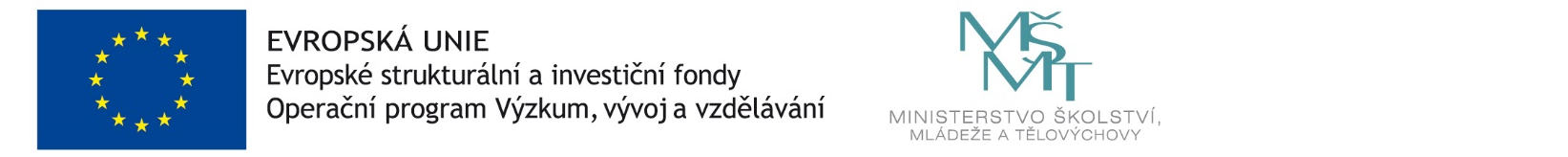 